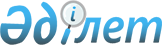 О дальнейшем улучшении оказания медицинской помощи участникам, инвалидам Великой Отечественной войны и лицам, приравненным к нимПриказ Председателя Агентства Республики Казахстан по делам здравоохранения от 15 января 2001 года N 41  Зарегистрирован в Министерстве юстиции Республики Казахстан 12.02.2001 г. за N 1399



          В соответствии с Указом Президента Республики Казахстан, имеющего 
силу Закона, от 28.04.1995 года N 2247  
 U952247_ 
  "О льготах и социальной 
защите участников и инвалидов Великой Отечественной войны и лиц, 
приравненным к ним", Законом Республики Казахстан от 18.12.1992 года 
N 1788-ХII  
 Z923600_ 
  "О социальной защите граждан, пострадавших вследствие 
ядерных испытаний на Семипалатинском испытательном ядерном полигоне" и 
Законом Республики Казахстан от 7 апреля 1999 года N 374-I  
 Z990374_ 
  "О 
внесении изменений и дополнений в некоторые законодательные акты 
Республики Казахстан по вопросам предоставления льгот отдельным категориям 
граждан", приказываю:




          1. Утвердить прилагаемые Правила организации медицинской помощи 
участникам, инвалидам Отечественной войны и лицам, приравненным к ним.




          2. Начальникам управлений (департаментов) здравоохранения областей, 
городов Астаны и Алматы, руководителям республиканских 
лечебно-профилактических организаций:




          1) осуществлять во всех больничных организациях преимущественное 
медицинское обслуживание инвалидов и участников Отечественной войны и лиц, 
приравненных к ним; 




          2) обеспечить проведение мероприятий по организации ежегодных 
комплексных медицинских осмотров (при обязательном участии в них: 
терапевта, хирурга, невропатолога, окулиста, отоларинголога, стоматолога и 
проведение лабораторных, рентгенологических и электрокардиографических 
исследований), с последующим амбулаторным и стационарным оздоровлением; 




          3) осуществлять направление больных на стационарное лечение в 
Республиканский клинический госпиталь для инвалидов Отечественной войны в 
г. Астану и его филиал в г. Алматы в соответствии с квотой, ежегодно 
утверждаемой центральным уполномоченным исполнительным органом, 
осуществляющим руководство в области охраны здоровья граждан (далее -
Уполномоченный орган); 




          4) продолжить работу по расширению сети отделений и палат для 
ветеранов Отечественной войны и лиц, приравненных к ним в больничных 
организациях; 




          5) систематически заслушивать на заседаниях коллегий выполнение 
вышеуказанных директивных документов по данному вопросу. 




          3. Начальнику Республиканского клинического госпиталя для инвалидов 
Отечественной войны обеспечить: 




          1) контроль за организацией медицинского обеспечения приписного 
контингента в регионах; 




          2) оказание консультативной и организационно-методической помощи 




лечебно-профилактическим организациям республики по медицинскому 
обеспечению контингента; 
     3) разработку и внедрение новых методов диагностики, лечения и 
реабилитации; 
     4) проведение экспертизы по установлению причинной связи заболеваний 
у лиц, подвергшихся ионизирующему излучению. 
     4. Ввести настоящий приказ в действие со дня его государственной 
регистрации в Министерстве юстиции Республики Казахстан. 
     5. Контроль за исполнением данного приказа возложить на первого 
заместителя Председателя. 

     Председатель
     
                                                      УТВЕРЖДЕНЫ 
                                                  приказом Агентства
                                                 Республики Казахстан
                                               по делам здравоохранения
                                              от 15 января 2001 года N 41

                                ПРАВИЛА 








                    организации медицинской помощи участникам, инвалидам




                          Отечественной войны и лицам приравненным к ним 








          1. Медицинское обеспечение участников и инвалидов Отечественной войны 
и лиц, приравненных к ним, осуществляется Республиканским клиническим 
госпиталем для инвалидов Отечественной войны, специализированными 
отделениями областных и городских больниц, а также другими больничными и 
амбулаторными организациями. 




          2. Методическое руководство по организации медицинского обеспечения 
контингента, в целом по республике, осуществляет Республиканский 
клинический госпиталь для инвалидов Отечественной войны, а в областях, 
городах Астана и Алматы - один из заместителей начальников управлений 
(департаментов) здравоохранения. 




          3. Управления (департаменты) здравоохранения областей, городов Астана 
и Алматы осуществляют: 




          1) организационно-методическое руководство по вопросам медицинского 
обеспечения инвалидов Отечественной войны и лиц, приравненных к ним; 




          2) контроль за состоянием учета контингента, проведением ежегодных 
комплексных медицинских осмотров, их полноты и качества; 




          3) выявление и учет лиц, нуждающихся в стационарном, амбулаторном, 
санаторно-курортном лечении и контроль за своевременностью осуществления 
намеченных лечебно-оздоровительных мероприятий; 




          4) организацию направления лиц вышеуказанных категорий на 
стационарное лечение в специализированные лечебно-профилактические 
организации, в клиники научно-исследовательских институтов, научных 
центров и в Республиканский клинический госпиталь для инвалидов 
Отечественной войны. 




          4. Во всех амбулаторно-поликлинических организациях и диспансерах 
приказом главного врача назначается врач, ответственный за организацию 
медицинского обеспечения участников и инвалидов Отечественной войны и 
лиц, приравненных к ним, и медицинская сестра, на которую возлагаются 
следующие функции: 




          1) обеспечение учета всех участников и инвалидов Отечественной войны 
и лиц, приравненным к ним, проживающих на прикрепленной территории, с 
установлением для этого связи с органами социальной защиты населения и 
военкоматами; 




          2) организация проведения лицам указанного контингента ежегодных 
комплексных медицинских осмотров; 




          3) обеспечение консультаций специалистов, отсутствующих в данной 
организации; 




          4) направление больных на лечение в стационары или специализированные 
медицинские организации; 




          5) обеспечение взаимосвязи между амбулаторно-поликлиническими 
организациями и диспансерами в целях осуществления преемственности в 
лечении больных, страдающих туберкулезом, психическими, онкологическими и 
другими заболеваниями; 




          6) контроль за своевременным проведением диспансерного наблюдения 
врачами специалистами по поводу заболеваний, выявленных при обследовании, 
полнотой и качеством осуществления намеченного плана 
лечебно-оздоровительных мероприятий; 




          7) своевременное направление контингента в медико-социальную 
экспертную комиссию при наличии медицинских показаний для установления и 
изменения группы инвалидности; 




          8) контроль за правильным оформлением медицинских документов, 




маркировки амбулаторных карт, своевременным заполнением выписок из истории 
болезни амбулаторного больного (форма N 027/У), контрольных карт 
диспансерного наблюдения (форма N 030/У); 
     9) обеспечение, совместно с сотрудниками кабинета медицинской 
статистики, составления отчетов о медицинской помощи контингенту на 
основании форм N 025/У и N 030/У.
     
(Специалисты: Склярова И.В.,
              Умбетова А.М.)   
     
      
      


					© 2012. РГП на ПХВ «Институт законодательства и правовой информации Республики Казахстан» Министерства юстиции Республики Казахстан
				